MESTRADO EM BIOTECNOLOGIA E INOVAÇÃO  Nota: Os campos para preenchimento estão assinalados com 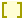 Nome do Candidato:       Nº candidato:       Preencha por favor o quadro abaixo indicando a ordem de preferência da opção em que se inscreve:Nota: Este mestrado apresenta diferentes ramos opcionais, cada um composto pela componente curricular – correspondente a um curso de especialização (pós-graduação) – e pela componente de tese na área respetiva.Data:        /        /       Assinatura: ____________________________________________________________________RamoOpção - Pós-GraduaçãoOrdem de PreferênciaCiência AlimentarSegurança AlimentarCiência AlimentarInovação AlimentarNutrição HumanaNutrição e EnvelhecimentoNutrição HumanaNutrição Pediátrica